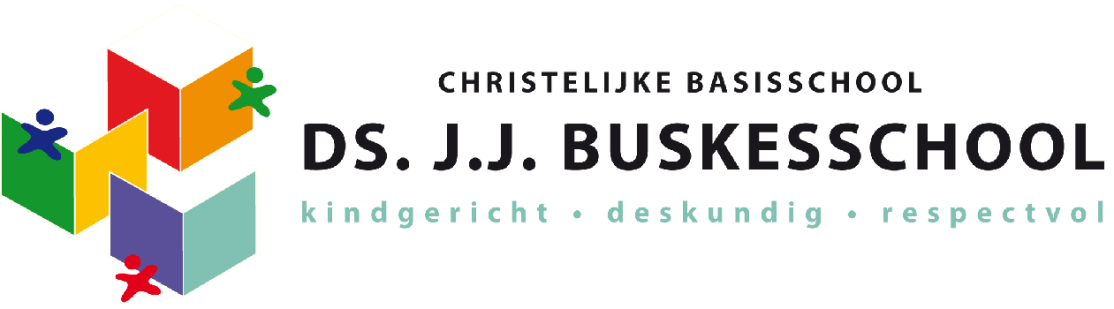 Notulen MR Locatie:  	Ben WebsterstraatDatum:	21-03-2023Aanvang: 		19.00 uur Einde:		21.00 uur
Aanwezig:	  Marjolijn, Ledith, Catharina, Ineke, Alexandra, Arianne, Debby (directieaangelegenheden)
Afwezig:	Angelique, Gyanthi

Notulist: CatharinaBijlagen in MS Teams: Zicht op opbrengsten, Formatieplan (concept)
Actiepunten:Brief voor ouders rondom traktatiebeleid (Marjolijn) Uitschrijven verkiezingen voor nieuwe leden (brief verzenden, 10 april) ouders aanmelding inleveren, 21 april (Marjolijn)
TijdOnderwerpWie 119.00Opening en vaststellen agenda 
Voorzitter2Zicht op opbrengsten
Besproken en geen vragen of opmerkingen.Directie3FormatieplanWat betreft de bezetting van leerkrachten is geen zorg, want formatie komt gewoon rond.Combinatie groepen onvermijdelijk door ongunstige leerlingenaantallen per leerjaar.Er staat een vacature open, voor 1 FTE.
Directie4Notulen vorige vergadering 09-02-2023Arianne:Meubilair voor de directie is besteld.Meubilair voor de kleuters daar wordt aan gewerkt.
Allen5Pestprotocol, voortgangDeze wordt bij de volgende vergadering besproken.
Allen6Traktatiebeleid, brief voor oudersDeze brief is besproken en aanpassingen gedaan waar nodig voor het rond sturen van deze brief. 
OMR7Ondersteuning kinderen met een leerachterstandDeze zullen we bij de volgende vergadering bespreken.
OMR8Activiteitenplan
MR9Rondvraag en bepalen agendapunten volgende vergaderingDebby heeft aan het begin van de vergadering benoemt dat er veel vraag is geweest over de lentekriebels.Onze school doet er niet aan mee.Dit komt wel in Kwink voor maar deze wordt nog niet behandelt.En als school deze gaat bespreken met de kinderen zal deze binnen de normen en waarden van de school vallen (christelijke school).Subsidie school ontbijt:Deze zullen we beter bij de volgende bespreking bespreken.Veder zullen wij een plan van aanpak maken en aan Debby  voorleggen.Ledith:Vraag over de vraag van leerlingen vinden van de bijlessen.Zie notulen 24-11-2022 voor de vraag van de bijlessen.Een offerteaanvraag ligt bij Afterscool voor twee keer twee uur per week huiswerkbegeleiding.Marjolijn:Heeft opgemerkt dat in de brief van schoolfruit stond dat schoolfruit van 22-11 tot 25-04 zou zijn. Maar deze is eerder gestopt dan aangegeven in de brief.Dit was een foutieve vermelding in de brief.Allen1121:00AfsluitingVoorzitter